ANEXA Nr. 1.24la regulament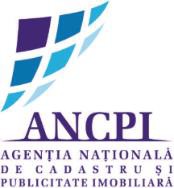 OFICIUL DE CADASTRU ȘI PUBLICITATE IMOBILIARĂ BISTRIȚA-NĂSĂUDBIROUL DE CADASTRU ȘI PUBLICITATE IMOBILIARĂ ......................Nr. de înregistrare ............../..../..../20....CEREREpentru eliberarea unui certificat de sarciniDomnule/Doamnă asistent-registrator,Subsemnatul (a).............................. domiciliat (ă) în ....................... str	, nr...., bl. ..., sc. ..., et. ..., ap. ..., județ/sector ......, tel/fax ...............,  cod poștal	,identificat cuB.I./C.I. seria ..... nr. .......... eliberat de ................... .Vă	rog	să-mi	eliberați	un	certificat    de    sarcini	privind	imobilul	proprietatea domnului/doamnei....................., compus din	mp, teren cu următoarele vecinătăți:.............................................................................................................................................................................................................................................................................împreună cu construcția, imobilul situat în str. ....................... nr. ...., bl. ...., sc. ...., et. ...., ap....., sector/județ ................. pentru intervalul de la data de ........................până în prezent, proprietarul anterior fiind ................................... domiciliat în  .................. str	nr....., bl. ...., sc. ...., et. ...., ap. ...., județ/sector ............ .S-a achitat tariful de ........ lei prin chitanța nr. ........./	, pentru serviciul de publicitate imobiliarăcu codul nr. .....Data	Semnătura……/……/20……NOTĂ:Oficiul de Cadastru și Publicitate Imobiliară, instituție publică cu personalitate juridică aflată în subordineaAgenției Naționale de Cadastru și Publicitate Imobiliară, prelucrează date cu caracter personal furnizate de dumneavoastră: nume, prenume, serie și număr act de identitate, cod numeric personal, adresă poștală etc.Datele cu caracter personal sunt prelucrate de către operator în vederea îndeplinirii competențelor legale privind evidențele de cadastru și carte funciară și pot fi comunicate numai destinatarilor abilitați prin acte normative (Codul Civil, Codul de procedură civilă, Codul fiscal, alte legi speciale), inclusiv organelor de poliție, parchetelor, instanțelor sau altor autorități publice, în condițiile legii. În acest sens vă informăm și vă asigurăm că am luat măsuri tehnice și organizatorice adecvate pentru protejarea datelor dumneavoastră.În exercitarea drepturilor Dvs. prevăzute în Regulamentul nr. 679/2016 privind protecția persoanelor fizice în ceea ce privește prelucrarea datelor cu caracter personal și privind libera circulație a acestor date, dar și pentru orice alte informații suplimentare legate de protecția datelor cu caracter personal vă puteți adresa responsabilului cu protecția datelor, la adresa bn@ancpi.ro, formulând o cerere scrisă datată și semnată sau la telefon: 0263 214267.Solicit comunicarea încheierii și/sau a extrasului de carte funciară pentru informare:Solicit comunicarea încheierii și/sau a extrasului de carte funciară pentru informare:Solicit comunicarea încheierii și/sau a extrasului de carte funciară pentru informare:Solicit comunicarea încheierii și/sau a extrasului de carte funciară pentru informare:Solicit comunicarea încheierii și/sau a extrasului de carte funciară pentru informare:Solicit comunicarea încheierii și/sau a extrasului de carte funciară pentru informare:Solicit comunicarea încheierii și/sau a extrasului de carte funciară pentru informare:prin poștă []la sediul BCPI[]|fax[]e-mail[]